Specification clause for 3M Nomad Optima Entrance Matting Systems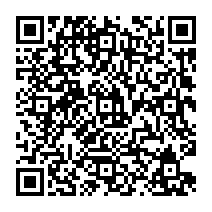 N10 General Fixtures/Furnishings/Equipment 300 Entrance Matting3M Nomad Optima 9920Product: 17mm* or 22mm* Nomad Optima 9920 Entrance matting system to suit matwell size.......................Colour Choice: Slate Grey*, Anthracite Black*, Navy Blue*Supplied and installed by Syncros Entrance Matting Systems, Triumph Way, Kempston, Beds, MK42 7QB, and Tel. 01234 314314 / Fax 01234 314306 / E-mail: sales@syncros.co.uk in accordance with the manufacturer’s installation details. Delete as required *3M Nomad Optima 8800Product: 14mm Nomad Optima 8800 Entrance matting system to suit matwell size.......................Colour Choice: Slate Grey*, Anthracite Black*Supplied and installed or supplied only by Syncros Entrance Matting Systems, Triumph Way, Kempston, Beds, MK42 7QB, and Tel. 01234 314314 / Fax 01234 314306 / E-mail: sales@syncros.co.uk in accordance with the manufacturer’s installation details. Delete as required *